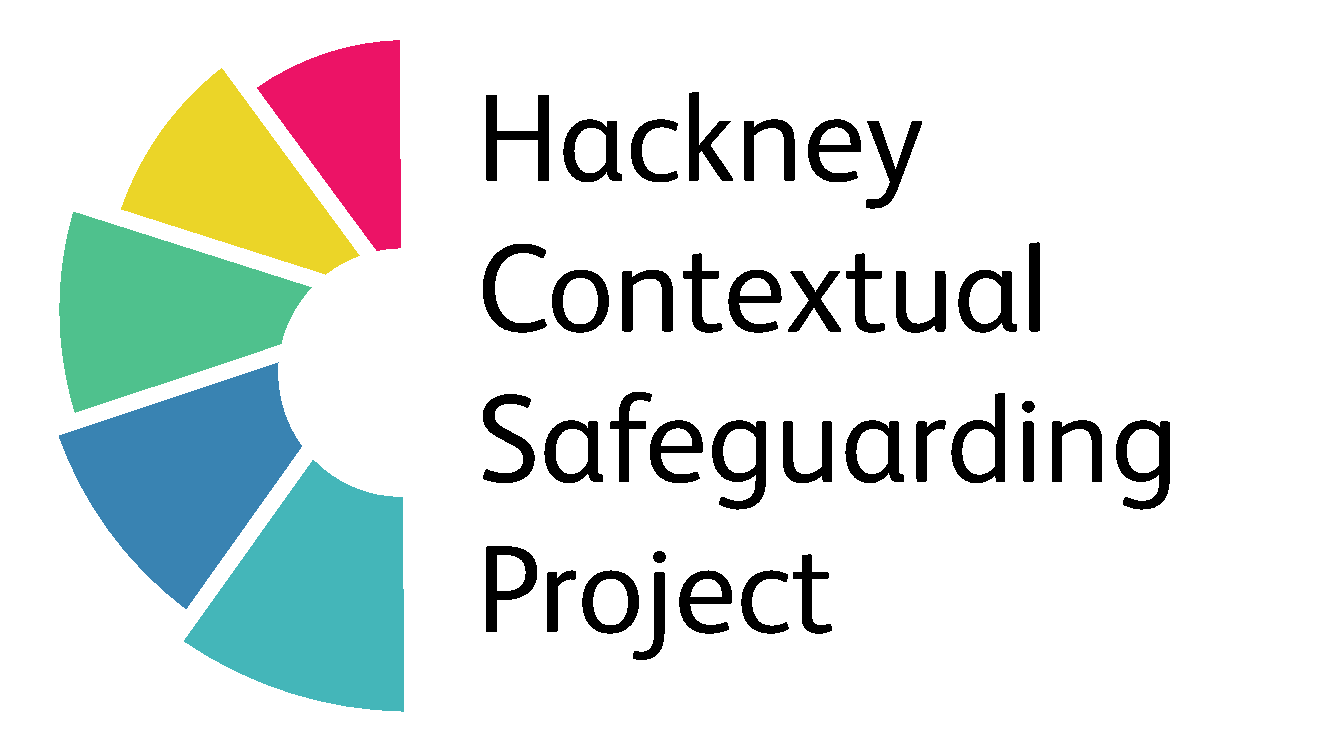 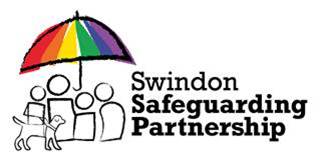 What’s Happening?House and family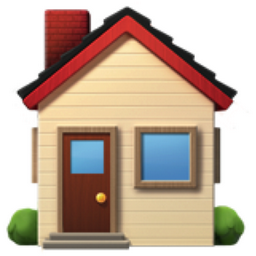 Friends/mutuals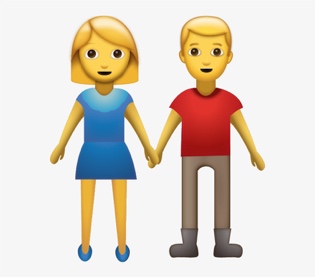 Where you hang out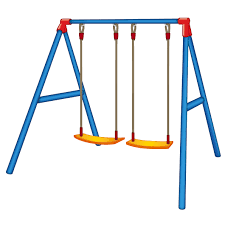 Social Media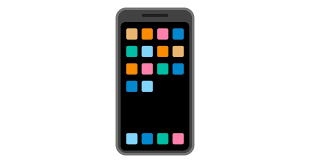 School/College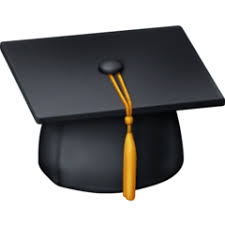  Anything else?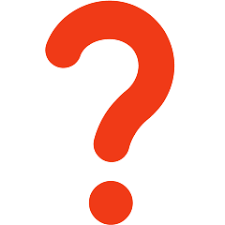 What is (name) doing at the moment that you   are happy with?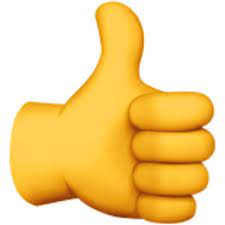 What are your worries?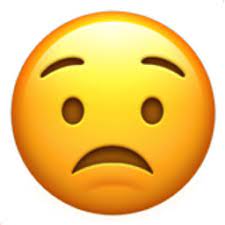 What might you do to help  (name) to be safe?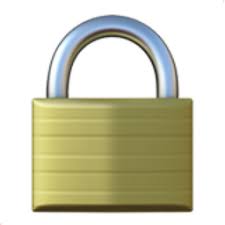 Who/What else could help? 